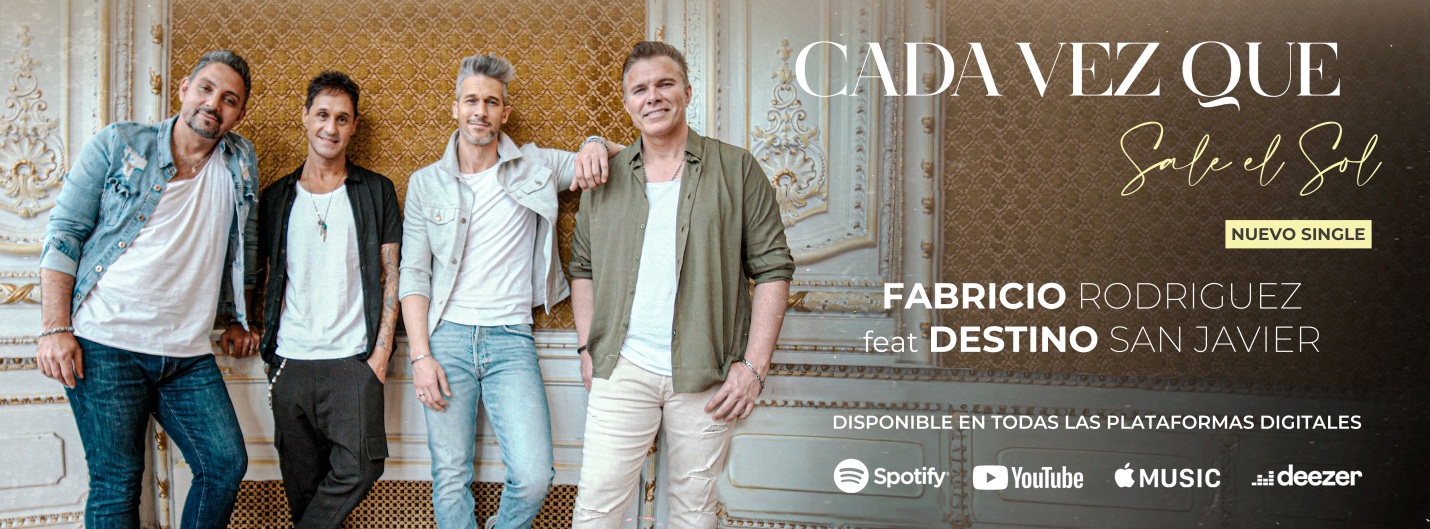 Gacetilla de Prensa de Fabricio RodríguezNuevo Lanzamiento: “Cada Vez Que Sale El Sol”Fabricio Rodríguez feat Destino San JavierDisponible el Video en YouTube y en todas las plataformas digitalesLink de Video: https://www.youtube.com/watch?v=YlASH_GRVpgLink de Spotify:  https://open.spotify.com/album/5uXODXzh46ySuZnJoHJFiKFabricio Rodríguez cierra el 2023 con un Nuevo Lanzamiento, el single: “Cada Vez Que Sale El Sol”  y lo hace con la colaboración de Destino San Javier, que ya está disponible  en todas las plataformas digitales. Fabricio no deja de regalarnos canciones, el artista optado por ir lanzando de a poco los sencillos que serán parte de su nuevo álbum. Y esta vez le toca a “Cada Vez Que Sale El Sol”, un tema que ya venía presentando en los escenarios en una versión más acústica. Una versión de Fabricio y Destino San Javier con una gran calidez y combinación de voces perfecta que acompañan a la melodía.“Cada Vez Que Sale El Sol”, inmortalizada por un gran músico como Sergio Denis que ha quedado grabada casi como un himno en el corazón del público.Después de un 2023 de multitud de Conciertos, cierra su Gira con éste lanzamiento que ya lleva miles de visualizaciones en YouTube.Fabricio Rodríguez y Destino San Javier, son un claro referente de la industria musical argentina en constante ascenso, rompiendo los estilos musicales pero sin olvidarse de sus raíces, guitarras y armónicas.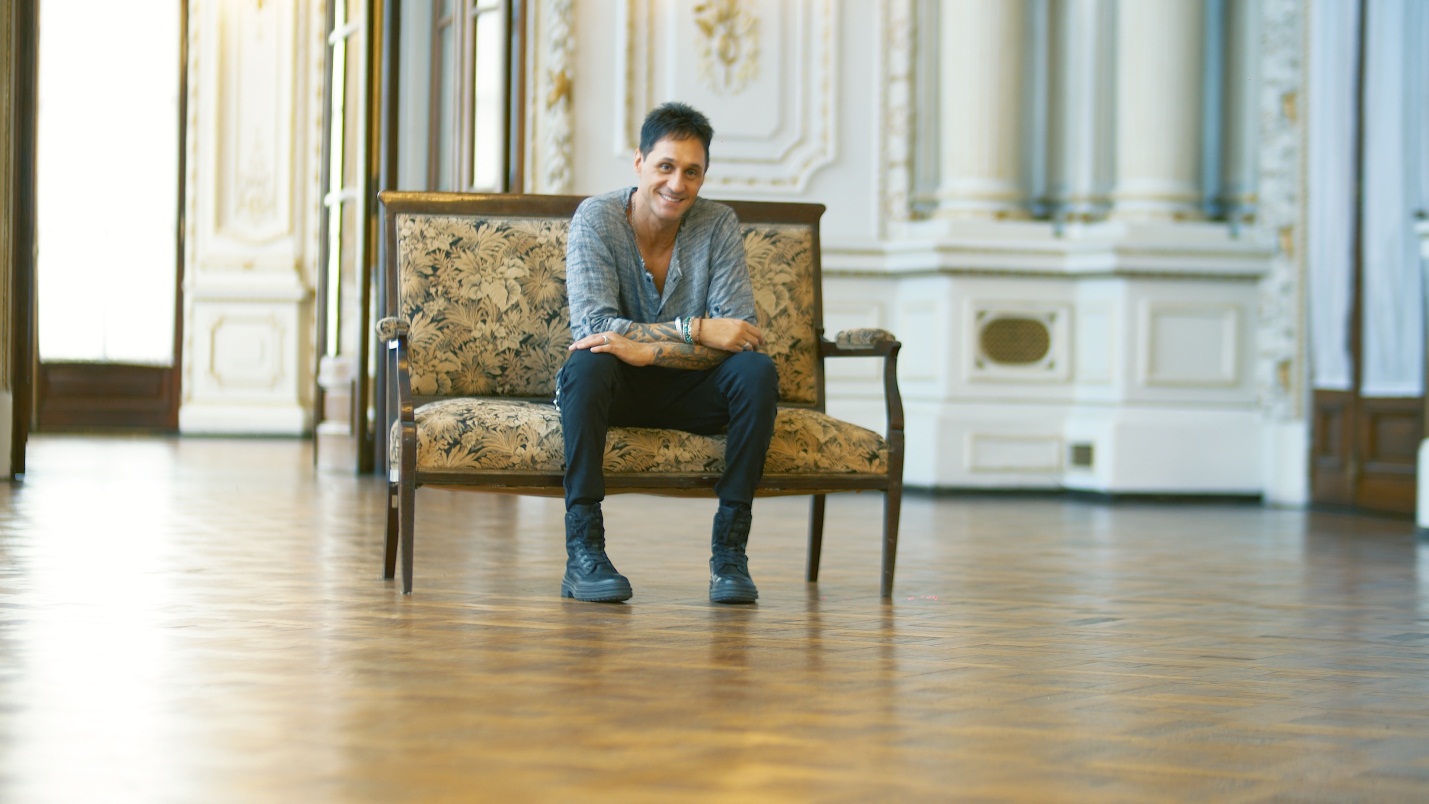 La locación para la filmación del video fue el salón de baile del Centro Naval Argentino ubicado en el microcentro de la Ciudad de Buenos Aires, espacio inspirado en la sala “Antique” del Palacio de Versalles en París.Desde el 22 de diciembre pasado ya pueden disfrutar del video en le Canal de YouTube de Fabricio Rodríguez.Ahora presentando este nuevo sencillo en Argentina y Latinoamérica, Fabricio prepara su nuevo Concierto para la temporada de Festivales que se avecinan en éste 2024.Sigue a Fabricio Rodríguez en todas sus redes sociales y visita:   www.fabriciorodriguez.comRedes Sociales de Fabricio Rodríguez: Instagram: @fabriciorod Facebook: @FabricioRodriguezOficial  Twitter: @Fabri_Rodriguez“Sigamos cantando, sigamos soñando #TodaLaVidaContacto de Prensa: Alejandra Fernández  Tel: +54 9 351 6258542 Email: milano.comunicazione16@gmail.com